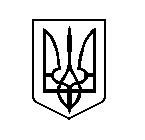 Борзнянська районна радаЧернігівська  областьГімназія імені Пантелеймона Куліша м. БорзниН А К А З28 серпня 2018 року                                   м. Борзна                      №  Про організацію методичної роботи з педагогічнимикадрами у 2018-2019 навчальному році          На виконання Законів України «Про освіту», «Про загальну середню освіту», «Про інноваційну діяльність», Національної стратегії розвитку освіти в Україні на період до 2021 року, схваленої Указом Президента України від 25.06.2013  № 344, з метою  модернізації освітнього процесу у руслі впровадження нових Державних стандартів  базової та повної загальної середньої освіти,  Концепції  «Нова українська школа», схваленої розпорядженням Кабінету Міністрів України від 14.12. 2016  № 988-р, підвищення наукового та загальнокультурного рівня педагогічних працівників, удосконалення їхньої професійної компетентності, розвитку творчої активності педагогів, упровадження в практику роботи досягнень психолого-педагогічної  науки, передового педагогічного досвіду, нових педагогічних технологійНАКАЗУЮ:1. Продовжити роботу в 2018-2019 навчальному році з реалізації  навчально-методичної теми «Соціалізація  особистості гімназиста  на засадах створення  сприятливого освітнього середовища в умовах компетентнісного підходу».    1. Спрямувати  методичну роботу на вирішення таких завдань:створення середовища, яке стимулює активність дитини, що організована залежно від вікової й особистісної специфіки її розвитку;удосконалення змісту науково-методичної роботи, забезпечення її національної спрямованості відповідно до економічних, політичних, соціально-культурних умов розбудови й оновлення української загальноосвітньої школи; формування в педагогічних працівників стабільного інтересу до актуальних проблем психолого-педагогічної науки, передового педагогічного досвіду; створення умов і механізмів   для  дистанційного навчання;вивчення професійних досягнень учителів,  кураторів,  узагальнення їх досвіду роботи; стимулювання ініціативи й активізації творчості педагогічного колективу в науково-дослідницькій і дослідно-експериментальній діяльності, спрямованої на оновлення й розвиток освітнього процесу; формування й розвиток соціально зрілої, творчої особистості, підготовленої до      професійного самовизначення шляхом поглибленого вивчення профільних дисциплін;управління процесами підвищення кваліфікації й неперервної освіти педагогічних працівників, сприяння організації раціональної педагогічної праці, створення умов для самоосвіти педагогів; підвищення рівня позаурочної роботи з навчальних предметів;    підвищення ІКТ-компетентності педагогів із метою ефективної інформатизації освітнього процесу;забезпечення ефективності та результативності навчально-методичної роботи з педагогічними кадрами.    2. Провести ряд організаційних і методичних заходів:      2.1.Затвердити структуру методичної роботи з педагогічними працівниками (Додаток 1).      2.2. Розробити комплекс  методичних заходів, спрямованих  на удосконалення освітнього процесу, ефективності методичної роботи з педагогічними кадрами та затвердити графік роботи (Додаток 2).      2.3. Організувати роботу й затвердити науково-методичні теми предметних кафедр, творчих та проблемної груп з метою зростання фахової майстерності вчителів, творчого вирішення педагогічних завдань і проблем гімназії (Додаток 3, додаток 4).      2.4. Для керівництва методичною роботою гімназії створити науково-методичну раду та направити її  діяльність на формування інноваційних  підходів до організації методичної роботи з педагогами в умовах реалізації Концепції нової української школи (Додаток 5).             3. Заступникам  директора з навчально-методичної роботи Байло В. В. та навчально-виховної Линник Л. М.:                       3.1.   Систематично працювати над підвищенням рівня методичної роботи в  закладі освіти.                   3.2. Створити необхідні умови щодо роботи над реалізацією соціально-педагогічних ініціатив, спрямованих на створення нової практики освіти.              3.3. Забезпечити чітку систему підвищення теоретичного, методичного рівня, професійної майстерності педагогічних кадрів.              3.4. Провести тижні, декади й місячники методичної майстерності вчителів (за окремим планом).              3.5. Постійно проводити індивідуальні та тематичні консультації з питань організації освітнього процесу.               3.6. Продовжити поповнення серії методичних знахідок «Із педагогічної скарбнички».              3.7. Забезпечити проходження вчителями курсів підвищення кваліфікації, надавати методичну допомогу при виконанні курсових робіт через індивідуальні консультації.              3.8. Організувати участь педагогів  у гімназійних, районних та обласних методичних заходах.              3.9.  Провести атестацію вчителів згідно з графіком.              3.10. Забезпечити участь педагогічних працівників у роботі МАНу.              3.11.Здійснювати методичний супровід викладання факультативів, курсів за вибором, допрофільного та профільного навчання.             3.12 Активізувати роботу щодо участі учнів у Всеукраїнських олімпіадах з навчальних предметів, конкурсах, турнірах різного спрямування.             3.13. Удосконалювати структуру, зміст і форми організації методичної роботи з педагогічними кадрами на основі моніторингу, діагностування та диференціації.             4. Заступнику директора з виховної роботи Кондращенко О. М. надавати методичну допомогу кураторам та вчителям-предметникам щодо реалізації проектів «Соціалізація учнівської молоді в сучасному освітньому просторі», «Я маю право!», «Вода – джерело життя», «Пантелеймон Куліш – письменник».         5. Практичному психологу Білоус Т.Д. організувати роботу психолого-педагогічного семінару  з проблеми «Створення успішного розвитку соціалізації учнівської молоді».         6. Завідуючій бібліотеки Ткаченко Л. М. щотижня проводити методичні оперативки для керівників предметних кафедр,  творчих та проблемної груп.         7. До 28.09.2018 року керівникам кафедр, методоб’єднання кураторів,  творчих та проблемної груп  скласти плани роботи.          8. Використовувати атестацію, конкурси педагогічної майстерності та інші форми методичної роботи для заохочення діяльності вчителів, розвитку їх творчої активності, підвищення професійного рівня й зростання результативності праці педагогів.          9. Спланувати роботу з гімназистами шляхом залучення їх до науково-дослідницької роботи, до роботи дистанційного центру з  метою поглибленого вивчення предметів навчального плану.          10. Заступникам директора з навчально-методичної роботи Байло В.В., навчально-виховної роботи  Линник Л. М., виховної роботи Кондращенко О.М.:                   10.1. Створити необхідні умови для методичних підрозділів, координації їхньої роботи, систематично надавати допомогу керівникам.                   10.2. Проводити щотижня методичні оперативки та  раз на місяць інструктивно-методичні наради при  директору.                  10.3. Трансформувати наукові ідеї в педагогічну практику, забезпечити науково-методичну підтримку інноваційної діяльності педагогів, їх наукових пошуків та експериментальної роботи.                  10.4.Сприяти новим формам і методам організації освітнього процесу, направленим на підвищення результативності.                  10.5. Вивчати й узагальнювати педагогічний досвід для його застосування в освітньому процесі та вдосконалення професійного рівня педагогічних кадрів; надавати практичну допомогу молодим спеціалістам та іншим педагогічним працівникам.                   10.6. Залучати учнів і вчителів до дослідницької роботи як вагомого чинника в ході формування ключових компетенцій.              11. Ознайомити з наказом під підпис  заступників директора з  НМР   Байло В.В.,   НВР  Линник  Л.М.,  ВР  Кондращенко О. М., психолога Білоус Т.Д., бібліотекаря Ткаченко Л.М.,  керівників  кафедр,  творчих  груп  Семирод С.М., Малу Г.О., Граб О. М., Єргалієву Н.В,   Ледень Т. Г., Іваній О.Г., Кобець Н. М., Срібну О. г.              12. Контроль за виконанням наказу покласти на заступника директора з навчально-методичної роботи Байло В.В.Директор гімназії                                                                            А.Є. РябоштановаЗ наказом ознайомлені:                                                                                                 Додаток 1 до наказу  по гімназії                                                                                         №   від 28.08.2018 року                                                                                                Додаток 2 до наказу  по гімназії                                                                                      №     від 28.08.2018 року Графік проведення методичних заходів                                                                                               Додаток 3 до наказу  по гімназії                                                                                       №    від 28.08.2018 року Проблеми, над якими працюватимуть кафедри у 2018-2019 н. р.                                                                                              Додаток 4 до наказу  по гімназії                                                                                    №   від 28.08.2018 року Проблеми, над якими працюватимуть творчі та проблемна групи у 2018-2019 н. р.                                                                                         Додаток 5 до наказу  по гімназії                                                                                                №   від 28.08.2018 рокуСклад методичної радиГолова  ради –  Байло Віта Василівна, заступник  директора з НМР.Члени ради:      Рябоштанова Анна Євгенівна     – директор  гімназії                    Линник Людмила Михайлівна   –   заступник  директора з НВР                    Семирод Світлана Миколаївна   – керівник  кафедри іноземної філології                          Мала Галина Олександрівна      –    керівник  кафедри природничо-                                                                                        математичних наук                          Граб  Оксана Михайлівна           –    керівник кафедри української філології                                                                                       та національного виховання                   Іваній Ольга Григорівна             –    учитель-методист                   Ледень Тетяна Григорівна          –     старший учительДатаПідписІніціали та прізвищеВ.В. БайлоО.М.КондращенкоЛ.М. ЛинникТ.Д. БілоусО.М. ГрабН.В. ЄргалієваО.Г. ІванійН. М. КобецьТ. Г. ЛеденьГ.О. МалаС.М. СемиродЛ.М. Ткаченко№ з/пЗміст роботиСерпеньВересеньЖовтеньЛистопадГруденьСіченьЛютийБерезеньКвітеньТравеньЧервень1.Засідання методичної ради*****2Засідання предметних кафедр, методоб'єднання кураторів*****3Методичні оперативки***********4Випуск методичних бюлетенів***********5 Предметні тижні*У*М *І*П*ПЗ6Методичні виставки****7Семінари-практикуми****8Засідання педагогічної ради******9Психолого-педагогічний семінар**10Атестація вчителів*Ф*П11Конкурс « Учитель року»*12Декада передового педагогічного досвіду*К*Д*М13Педагогічні читання***14Огляд-конкурс кабінетів***15Науково-практична конференція*Назва предметних кафедрКерівник кафедриПроблема, над якою працює кафедраУкраїнської філології та національного виховання Граб О. М.Розвиток учня як особистості в умовах компетентнісного підходу до навчанняІноземної філологіїСемирод С. М.Шляхи розвитку творчих здібностей гімназистів у процесі вивчення іноземних мов в умовах компетентнісного підходу.Природничо-математичних наук Мала Г.О.Формування професійної мобільності вчителів через упровадження інноваційних технологій як один із шляхів успішної соціалізації особистостіМетодоб’єднання кураторівКондращенко О.М.Формування та розвиток компетентної особистості учня здатної до самореалізації в різних сферах життєдіяльності№ з/пКерівник групиПроблема, над якою працює творча група1Ледень Т. Г.Соціалізація  особистості на засадах створення сприятливого освітнього середовища в умовах компетентнісного підходу2Срібна О. Г.Інноваційні підходи до формування громадянської та національної свідомості особистості в системі роботи гімназії3Єргалієва Н.В.Упровадження технологій дистанційного навчання як засобу оптимізації навчального процесу4Кобець  Н. М. Удосконалення різних форм і методів роботи з учнями в процесі розвитку їх життєвих компетентностей5Іваній О. Г.Розвиток професійної компетентності вчителя шляхом використання інноваційних технологій